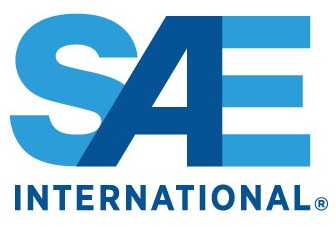 SAE Technical Committee A-4 Aircraft 
Instruments Fact SheetThe SAE A-4 Aircraft Instruments committee addresses all facets of aircraft instruments–design, manufacture, operation, maintenance, and in-service experience. It is responsible for mechanical, electromechanical, and electronic cockpit instrumentation standards applicable to all civil aircraft, with emphasis on minimum performance standards intended for reference in the FAA Technical Standard Orders (TSO). The group is dedicated to creating, preparing, and maintaining all relevant specifications, standards, and requirements for aircraft instrument systems. Currently there are three committees to cover specific technology areas, they are:A-4ED		Electronic DisplaysA-4HUD	Head-up DisplaysA-4ULD	Underwater Locator DevicesA-4EFIS	Electronic Flight Instrument System DisplayParticipants in the SAE A-4 committee include OEMs, suppliers, aircraft instrument companies, consulting firms, government and others across the aerospace and defense industries.For additional information on this SAE Technical Standards Committee, please visit: http://www.sae.org/servlets/works/committeeHome.do?comtID=TEAA4 Examples of standards development/revision activitiesAS8002B Air Data Computer - Minimum Performance StandardAS8034C Minimum Performance Standard for Airborne Multipurpose Electronic DisplaysRecently published documentsAS6254A Minimum Performance Standard for Low Frequency Underwater Locating Devices (Acoustic) (Self-Powered)AS8006A Minimum Performance Standard for Pitot and Pitot-Static ProbesAS8055A Minimum Performance Standard for Airborne Head Up Display (HUD)